Insert picture in messagesInsert a picture in a standard email signature1. Go to SETTINGS – SYSTEM SETTINGS and select “photo”.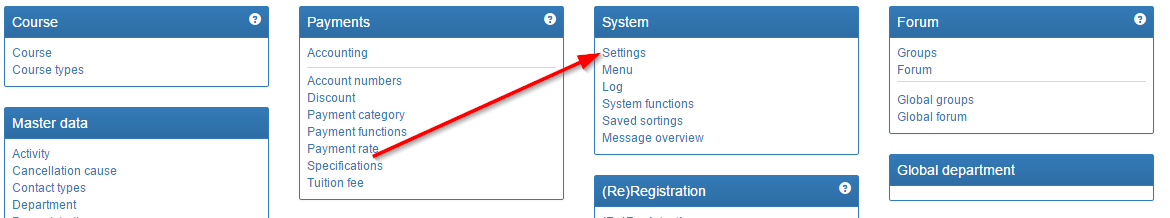 2. Upload the photos you wish to use to the local picture archive. 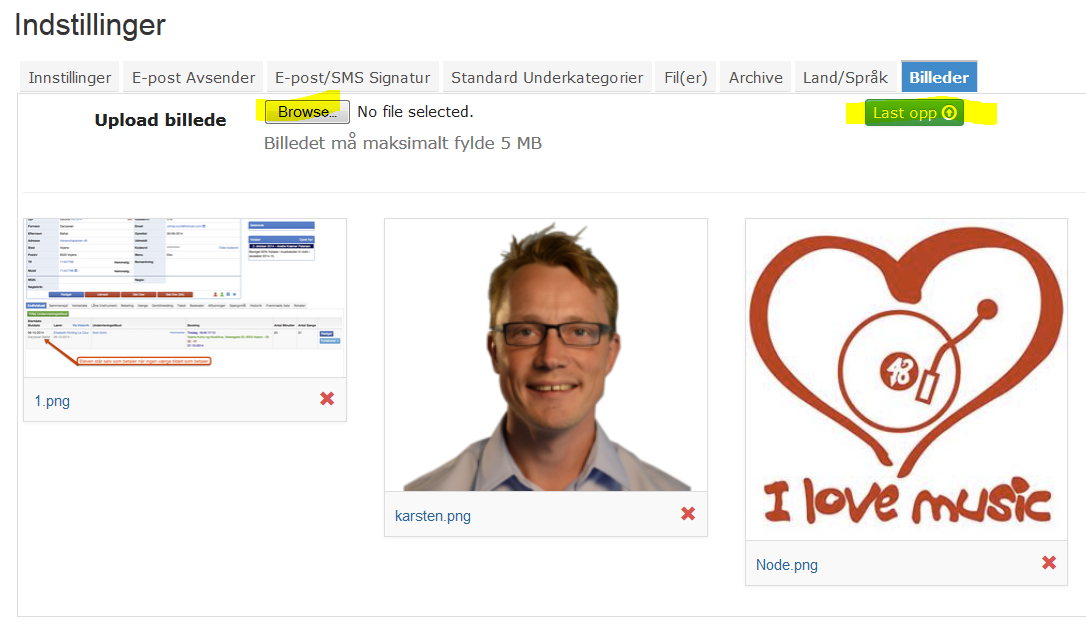 3. Right click on the photo and select “copy link address”.4. Go to MESSAGES and select or create your message. Click the image icon.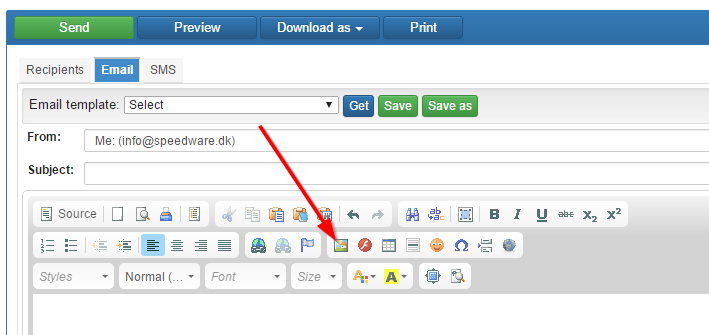 5. Insert the address into the URL and click OK.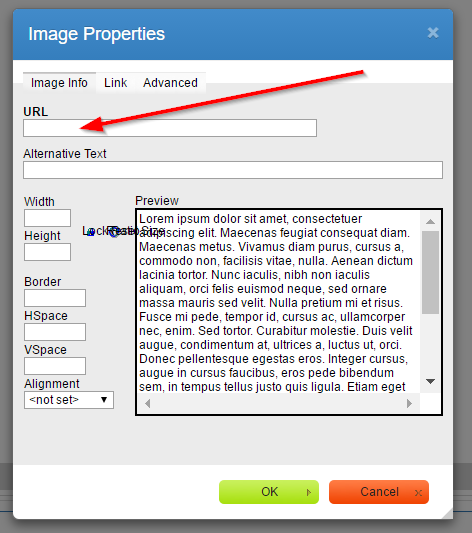 Title: Insert Picture in MessagesCategory: 5. CommunicationLast update: 05-01-2017 11:54Author: KrestinaLanguage: Sprog: EnglishKeywords: